от 31 марта 2021 года									           № 334Об утверждении Порядка предоставления субсидий на возмещение затрат на благоустройство дворовых территорий в рамках муниципальной программы «Формирование комфортной городской среды городского округа город Шахунья Нижегородской области на 2018-2024 годы» В соответствии со статьей 78 Бюджетного кодекса Российской Федерации, постановлением Правительства Российской Федерации от 06.09.2016 
№ 887 «Об общих требованиях к нормативным правовым актам, муниципальным правовым актам, регулирующим предоставление субсидий юридическим лицам (за исключением субсидий государственным (муниципальным) учреждениям), индивидуальным предпринимателям, а также физическим лицам - производителям товаров, работ, услуг», постановлением Правительства Российской Федерации от 10.02.2017 № 169 «Об утверждении Правил предоставления и распределения субсидий из федерального бюджета бюджетам субъектов Российской Федерации на поддержку государственных программ субъектов Российской Федерации и муниципальных программ формирования современной городской среды», постановлением Правительства Нижегородской области от 30.04.2014 № 305 «Об утверждении государственной программы «Обеспечение населения Нижегородской области качественными услугами в сфере жилищно-коммунального хозяйства», постановлением администрации городского округа город Шахунья Нижегородской области от 25.12.2017 № 1765 «Об утверждении муниципальной программы «Формирование комфортной городской среды городского округа город Шахунья Нижегородской области на 2018-2022 годы» (с изменениями от 27.01.2021 № 94), администрация городского округа город Шахунья Нижегородской области 
п о с т а н о в л я е т:1. Утвердить прилагаемый Порядок предоставления субсидий на возмещение затрат на благоустройство дворовых территорий в рамках муниципальной программы «Формирование комфортной городской среды городского округа город Шахунья Нижегородской области на 2018-2024 годы».2. Начальнику общего отдела администрации городского округа город Шахунья обеспечить размещение настоящего постановления на официальном сайте администрации городского округа город Шахунья Нижегородской области.3. Настоящее постановление вступает в силу со дня опубликования на официальном сайте администрации городского округа город Шахунья Нижегородской области.4. Постановление администрации городского округа город Шахунья Нижегородской области от 14.07.2020 № 564 «Об утверждении Порядка предоставления субсидий на возмещение затрат на благоустройство дворовых территорий в рамках муниципальной программы «Формирование комфортной городской среды городского округа город Шахунья Нижегородской области на 2018-2022 годы» признать утратившим силу с момента опубликования настоящего постановления.5. Контроль за исполнением настоящего постановления возложить на заместителя главы администрации городского округа город Шахунья Нижегородской области                С.А. Кузнецова.И.о. главы местного самоуправлениягородского округа город Шахунья							    А.Д.СеровУтвержденпостановлением администрациигородского округа город ШахуньяНижегородской областиот 31.03.2021 г. № 334Порядок
предоставления субсидий на возмещение затрат на благоустройство 
дворовых территорий в рамках муниципальной программы «Формирование комфортной городской среды городского округа город Шахунья  
Нижегородской области на 2018-2024 годы» (далее - Порядок)1. Общие положения1.1. Настоящий Порядок определяет цели, условия и процедуру предоставления из бюджета городского округа город Шахунья Нижегородской области субсидий на возмещение затрат на благоустройство дворовых территорий в рамках муниципальной программы «Формирование комфортной городской среды городского округа город Шахунья Нижегородской области на 2018-2024 годы» (далее – Муниципальная программа), требования к отчетности, к осуществлению контроля за соблюдением условий, целей, порядка предоставления и ответственности за их нарушение.1.2. В настоящем Порядке используются следующие понятия:дворовая территория - совокупность территорий, прилегающих к многоквартирным домам, с расположенными на них объектами, предназначенными для обслуживания и эксплуатации таких домов, и элементами благоустройства этих территорий, в том числе парковками (парковочными местами), тротуарами и автомобильными дорогами, включая автомобильные дороги, образующие проезды к территориям, прилегающим многоквартирным домам; заинтересованные лица - собственники помещений в многоквартирных домах, собственники иных зданий и сооружений, расположенных в границах дворовой территории,   подлежащей  благоустройству;заявитель - получатель субсидии - лицо, уполномоченное общим собранием собственников помещений в многоквартирном доме на совершение соответствующих действий от имени собственников помещений в таком доме (при любом способе управления многоквартирным домом, предусмотренном Жилищным кодексом Российской Федерации), товарищество собственников жилья, жилищный кооператив или иной специализированный потребительский кооператив, управляющая организация (за исключением государственных (муниципальных) учреждений); минимальный перечень работ - перечень работ по благоустройству дворовых территорий, включающий:ремонт дворовых проездов;установку скамеек;установку урн для мусора;установка освещения;дополнительный перечень работ - перечень работ по благоустройству дворовых территорий, включающий:оборудование детских и (или) спортивных площадок;обустройство площадок для сбора твердых коммунальных отходов, в том числе раздельного и крупногабаритного мусора;обустройство площадок для выгула собак;ремонт дворовых тротуаров;озеленение дворовых территорий;обустройство парковок для автомобилей на дворовых территориях;
установку ограждений газонов;дизайн-проект - описание проекта благоустройства соответствующей дворовой территории, включающее текстовую часть в виде пояснительной записки с указанием концепции проекта и графическую часть в виде схемы размещения элементов благоустройства, содержащей визуальное описание предлагаемого проекта, перечня                (в том числе в виде соответствующих визуализированных изображений) элементов благоустройства, предлагаемых к размещению.1.3. Главным распорядителем бюджетных средств городского округа город Шахунья Нижегородской области на предоставление субсидии на возмещение затрат на благоустройство дворовых территорий в рамках муниципальной программы (далее - субсидия), в пределах бюджетных ассигнований на соответствующий финансовый год, является Администрация городского округа город Шахунья Нижегородской области (далее – Администрация городского округа город Шахунья). 1.4. К категории получателей субсидии относятся: управляющие организации (юридические лица независимо от организационно – правовой формы (за исключением государственных (муниципальных) учреждений) индивидуальные предприниматели, осуществляющие деятельность по управлению многоквартирным домом, товарищества собственников жилья, либо жилищные кооперативы или иные специализированные потребительские кооперативы, осуществляющие управление многоквартирным домом и отвечающие следующим критериям (далее - получатели субсидий): 1) обслуживание многоквартирного дома, подлежащего благоустройству, дворовая территория которого образована земельными участками, находящимися полностью или частично в общедомовой собственности собственников помещений в многоквартирном доме; 2) обслуживание многоквартирного дома, дворовая территория которого включена в адресный перечень многоквартирных домов, дворовые территории которых нуждаются в благоустройстве в соответствующем году в рамках реализации мероприятий Муниципальной программы (далее - адресный перечень); 3) наличие лицензии на осуществление предпринимательской деятельности по управлению многоквартирными домами. Требования, которым должны соответствовать заявители - получатели субсидий на первое число месяца, предшествующего месяцу, в котором планируется заключение соглашения о предоставлении субсидии: заявители - получатели субсидий не должны находиться в процессе реорганизации, ликвидации, банкротства и не должны иметь ограничения на осуществление хозяйственной деятельности; заявители - получатели субсидий не должны являться иностранными юридическими лицами, а также российскими юридическими лицами, в уставном (складочном) капитале которых доля участия иностранных юридических лиц, местом регистрации которых является государство или территория, включенные в утверждаемый Министерством финансов Российской Федерации перечень государств и территорий, предоставляющих льготный налоговый режим налогообложения и (или) не предусматривающих раскрытия и предоставления информации при проведении финансовых операций (офшорные зоны) в отношении таких юридических лиц, в совокупности превышает 50%; заявители - получатели субсидий не должны получать средства из соответствующего бюджета бюджетной системы Российской Федерации в соответствии с иными нормативными правовыми актами, муниципальными правовыми актами на цели, указанные в пункте 1.5. настоящего Порядка; заявители - получатели субсидий не должны иметь задолженность по уплате налогов, сборов, страховых взносов, пеней, штрафов, процентов, подлежащих уплате в соответствии с законодательством Российской Федерации о налогах и сборах; заявители - получатели субсидий не должны иметь просроченную задолженность по возврату в бюджет городского округа город Шахунья Нижегородской области субсидий, бюджетных инвестиций, предоставленных в том числе в соответствии с иными правовыми актами, и иную просроченную задолженность перед вышеуказанными бюджетами. При предоставлении субсидий, предусмотренных настоящим Порядком, заявителям - получателям субсидии обязательным условием их предоставления, включаемым в соглашение о предоставлении субсидий, является запрет приобретения за счет полученных средств иностранной валюты, за исключением операций, осуществляемых в соответствии с валютным законодательством Российской Федерации при закупке (поставке) высокотехнологичного импортного оборудования, сырья и комплектующих изделий, а также связанных с достижением целей предоставления этих средств иных операций, определенных правовым актом. 1.5. Субсидии заявителям (получателям субсидии) предоставляются на возмещение затрат на благоустройство дворовых территорий многоквартирных домов городского округа город Шахунья Нижегородской области, включенных в Программу, для создания наиболее благоприятных условий проживания жителей городского округа город Шахунья Нижегородской области. Субсидии предоставляются до 25 декабря года, в котором производились работы. 1.6. Субсидии предоставляются в пределах лимитов бюджетных обязательств, определенных на текущий финансовый год. 2. Условия и порядок предоставления субсидий2.1. Предоставление субсидии заявителям (получателям субсидии) осуществляется при:2.1.1. Соответствии заявителей (получателей субсидий) требованиям, установленным пунктом 1.4. настоящего Порядка;2.1.2. Наличии соглашений на предоставление субсидий с Администрацией городского округа город Шахунья;2.1.3. Наличии понесенных затрат, связанных с выполнением работ по благоустройству дворовых территорий, в пределах минимального и (или) дополнительного перечня видов работ по благоустройству дворовых территорий; 2.1.4. Принятии решения заинтересованными лицами о благоустройстве дворовой территории;2.1.5. Включении дворовой территории в Муниципальную программу;2.1.6. Представлении заявителем (получателем субсидии) заявки на получение субсидии в соответствии с требованиями, предусмотренными пунктами 2.4. и 2.5. настоящего Порядка;2.1.7. Проведении мероприятий по благоустройству дворовых территорий с учетом необходимости обеспечения физической, пространственной и информационной доступности зданий, сооружений и дворовых территорий для инвалидов и других маломобильных групп населения.2.2. Субсидии предоставляются на возмещение затрат на благоустройство дворовых территорий исходя из локального сметного расчета на выполнение работ, входящих в состав минимального и дополнительного перечней таких работ, акта о приемке выполненных работ и справок о стоимости выполненных работ и затрат по формам КС-2, КС-3. Локальные, сводные сметные расчеты должны быть согласованы ГБУ НО «Нижегородсмета» не зависимо от стоимости.2.3. Субсидия возвращается в полном объеме на лицевой счет главного распорядителя бюджетных средств в следующих случаях:банкротства, реорганизации или прекращения деятельности заявителя (получателя субсидии);нарушения заявителем (получателем субсидии) порядка, целей, условий предоставления субсидии, предусмотренных настоящим Порядком;неисполнения или ненадлежащего исполнение заявителем (получателем субсидии) обязательств, предусмотренных соглашением о предоставлении субсидии.2.4. Для предоставления субсидии заявитель (получатель субсидии) в срок не позднее 15 августа года предоставления субсидии - для заключения соглашений на выполнение работ по благоустройству дворовых территорий в соответствии с приложением № 4, представляет в Администрацию городского округа город Шахунья заявку по форме приложения № 1 к настоящему Порядку.2.5. К заявке прилагаются следующие документы:2.5.1. Копии учредительных документов заявителя (получателя субсидии), заверенные в установленном порядке руководителем управляющей организации, руководителем организации, оказывающей услуги по содержанию и (или) выполнению работ по ремонту общего имущества в МКД (при непосредственном управлении), председателем товарищества собственников жилья, жилищного (жилищно-строительного) кооператива или иного специализированного потребительского кооператива, включающие:копию устава заявителя - получателя субсидии; копию свидетельства о постановке на учет российской организации в налоговом органе по месту ее нахождения; копию документа, подтверждающего назначение (выбор) руководителя (председателя) заявителя - получателя субсидии; выписку из Единого государственного реестра юридических лиц в отношении заявителя - получателя субсидии, полученную не ранее чем за 30 дней до подачи заявления на получение субсидии.Документы, предусмотренные абзацами вторым-пятым настоящего пункта, представляются заявителем - получателем субсидии в случае, если они не были представлены в Администрацию городского округа город Шахунья для целей, предусмотренных настоящим Порядком в текущем году, либо если указанные в них сведения изменились.2.5.2. Протоколы общих собраний собственников помещений в каждом многоквартирном доме, расположенном в границах дворовой территории, подлежащей благоустройству, содержащих решения о(об): проведении благоустройства дворовой территории многоквартирного дома;видах работ по благоустройству дворовой территории в рамках минимального или дополнительного перечней работ, количестве и наименовании объектов, размещаемых на дворовой территории, с указанием площади дворовой территории, на которой планируется выполнение мероприятий по повышению благоустройства (кв. м);включении (не включении) в состав общего имущества многоквартирного дома оборудования, иных материальных объектов, установленных на дворовой территории, в результате реализации мероприятий по ее благоустройству в целях дальнейшего содержания указанных объектов в соответствии с требованиями законодательства Российской Федерации; утверждении общей суммы расходов на благоустройство дворовой территории, в том числе на осуществление строительного контроля (при оборудовании детской и (или) спортивной площадок); видах трудового участия заинтересованных лиц в реализации мероприятий по благоустройству дворовой территории в рамках дополнительного перечня работ; обсуждении и одобрении дизайн-проекта благоустройства дворовой территории; определении организаций, которые будут выполнять работы по благоустройству дворовой территории, организации, которая будет осуществлять строительный контроль (при оборудовании детской и (или) спортивной площадок); поручении лицу, уполномоченному общим собранием собственников помещений в многоквартирном доме (при непосредственном управлении), юридическому лицу, осуществляющему функции по управлению многоквартирным домом, заключить соглашение на предоставление субсидии; определении представителя (представителей), уполномоченного (уполномоченных) на согласование дизайн-проекта благоустройства дворовой территории, а также на участие в осуществлении контроля за выполнением работ по благоустройству дворовой территории, в том числе промежуточном, и их приемке. Указанные документы представляются заявителем - получателем субсидии в случае, если они не были представлены главному распорядителю бюджетных средств для целей, предусмотренных настоящим Порядком в текущем году, либо если указанные в них сведения изменились;2.5.3. Локальный(ые), сводный(ые) сметный(ые) расчет(ы) на выполнение работ по благоустройству дворовой территории, расположенной в границах дворовой территории, подлежащей благоустройству, согласованный(ые) ГБУ НО «Нижегородсмета». 2.5.4. Кадастровый паспорт земельного участка, в случае его отсутствия - кадастровую выписку о земельном участке или иные правоустанавливающие документы на земельный участок, в случае их отсутствия – схему территориального размещения дворовой территории с привязкой к существующим зданиям, строениям, сооружениям и обозначением подходов, подъездов к придомовой территории.2.5.5. Дизайн-проект благоустройства дворовой территории, разработанный, прошедший процедуру обсуждения, согласования и утверждения в соответствии с действующими требованиями.2.5.6. Схема с границами территории, предлагаемой к благоустройству.2.5.7. Акт обследования придомовой территории многоквартирного дома.2.5.8. Фотоматериалы, подтверждающие отсутствие или ненадлежащее состояние соответствующих элементов благоустройства, дворовых территорий.2.5.9. Договор, заключенный лицом, уполномоченным общим собранием собственников помещений в многоквартирном доме, юридическим лицом, осуществляющим функции по управлению многоквартирным домом, с подрядными организациями на благоустройство дворовой территории. 2.6. Администрация городского округа город Шахунья рассматривает принятые заявки в течение 5 рабочих дней со дня регистрации заявки. При принятии решения о предоставлении субсидии заявка и прилагаемый дизайн-проект утверждаются главой Администрации городского округа город Шахунья. При принятии решения об отказе в предоставлении субсидии Администрация городского округа город Шахунья в течение 2 рабочих дней направляет заявителю (получателю субсидии) уведомление с указанием причины отказа. Заявитель (получатель субсидии) вправе повторно подать заявку после устранения причин, послуживших основанием для отказа в предоставлении субсидии.Основаниями для отказа заявителю (получателю субсидии) в предоставлении субсидии являются:- несоответствие представленных заявителем (получателем субсидии) документов требованиям пункта 2.5. настоящего Порядка или непредставление (представление не в полном объеме) документов;- несоответствие заявителя (получателя субсидии) требованиям пункта 1.4 настоящего Порядка;- отсутствие дворовой территории в Муниципальной программе;- отказ в предоставлении субсидии по иным основаниям не допускается.Заявитель (получатель субсидии) вправе повторно подать заявку после устранения причин, послуживших основанием для отказа в предоставлении субсидии. Срок повторной подачи заявки - не позднее 30 дней до окончания текущего финансового года, в котором производились работы.2.7. В течение 10 рабочих дней со дня утверждения заявки Администрация городского округа город Шахунья направляет заявителю (получателю субсидии) уведомление и проект соглашения о предоставлении субсидии, а также утвержденный дизайн-проект.2.8. Заявитель (получатель субсидии) в течение 10 календарных дней со дня получения проекта договора о предоставлении субсидии подписывает соглашение в двух экземплярах и направляет в Администрацию городского округа город Шахунья.2.9. На основании заключенного Соглашения заявитель (получатель субсидии) обязуется обеспечивать выполнение работ в целях реализации мероприятий Муниципальной программы в срок, установленный в Соглашении. При этом срок выполнения работ должен быть не позднее 01 ноября текущего года.2.10. Сумма фактически произведенных затрат по благоустройству дворовых территорий подтверждается следующими документами: - форма КС-2 «Акт о приемке выполненных работ», - форма КС-3 «Справка о стоимости выполненных работ и затрат», подписанных получателем субсидии, подрядной организацией, осуществляющей выполнение работ, заинтересованными лицами и согласованных с Администрацией городского округа город Шахунья.2.11. В случае превышения стоимости выполненных работ по благоустройству дворовой территории над фактической суммой, предусмотренной Соглашением на предоставление субсидии, получатель субсидии погашает данную разницу за счет собственных средств.2.12. Предоставление субсидии осуществляется после выполнения полного объема работ и наличия средств софинансирования мероприятий Муниципальной программы заинтересованных лиц на отдельном банковском счете. Предоплата не предусматривается.2.13. Перечисление субсидии осуществляется Администрацией городского округа город Шахунья:- на основании представленных заявителем (получателем субсидии) актов о приемке выполненных работ (форма № КС-2) и справки о стоимости выполненных работ и затрат (форма № КС-3) после их рассмотрения, проверки выполненных работ (выход на объект, сверка объемов) и согласования (в случае соответствия представленных актов о приемке работ требованиям настоящего Порядка и выполненным работам);- договоров подряда на проведение работ по благоустройству дворовых территорий (с обязательным установлением в договоре минимального 3-летнего гарантийного срока на результаты выполненных работ по благоустройству дворовых территорий);- отчетов в произвольной форме о проведении мероприятий по благоустройству дворовой территории в рамках минимального и (или) дополнительного перечней работ с трудовым участием заинтересованных лиц, с приложением фото-, видеоматериалов.2.14. Расходование субсидии осуществляется получателем субсидии путем перечисления на расчетные счета подрядных организаций денежных средств в течение 5 рабочих дней со дня поступления субсидии на банковский счет получателя субсидии с предоставлением в Администрацию городского округа город Шахунья подтверждающих документов (заверенная копия платежного документа с отметкой об исполнении) в течение 3 рабочих дней с момента совершения операции.3. Требования к отчетности3.1. В течение 10 рабочих дней со дня получения субсидии заявитель (получатель субсидии) представляет в Администрацию городского округа город Шахунья отчет об использовании субсидии по форме согласно приложению № 2 и приложению № 3 к настоящему Порядку.К отчету прилагаются: копии платежных документов, подтверждающих оплату работ организациям, осуществившим выполнение работ; оригинал(ы) акта(ов) сверки взаимных расчетов по выполненным работам по благоустройству придомовой территории между получателем субсидии и организацией(ями), осуществившей(ими) выполнение работ, и содержащий(е) информацию об отсутствии задолженности по указанным работам.4. Осуществление контроля за соблюдением условий, целей и порядка предоставления субсидии и ответственность за их нарушение4.1. Проверку соблюдения условий, целей и порядка предоставления субсидии, использования предоставленной субсидии получателем субсидии осуществляют Администрация городского округа город Шахунья и органы муниципального финансового контроля городского округа город Шахунья Нижегородской области.Результат проверки оформляется актом и доводится до заявителя (получателя субсидии).4.2. В случаях нарушения условий, целей, порядка предоставления субсидии получателем субсидии, выявленного по фактам проверок, Администрация городского округа город Шахунья в течение трех рабочих дней направляет получателю субсидии заказным письмом с уведомлением письменное требование об устранении нарушений в пятидневный срок со дня его получения.4.3. В случае если получатель субсидии в срок, установленный в пункте 4.2 настоящего Порядка, не устранил выявленные нарушения, Администрация городского округа город Шахунья в течение трех рабочих дней направляет получателю субсидии заказным письмом с уведомлением письменное требование о возврате субсидии.4.4. Получатель субсидии обязан возвратить субсидию в полном объеме в течение пяти рабочих дней со дня получения требования, указанного в пункте 4.3 настоящего Порядка.4.5. В случае нарушения срока, предусмотренного пунктом 4.4 настоящего Порядка, получатель субсидии выплачивает пени в размере 0,1% от суммы субсидии, подлежащей возврату, за каждый день просрочки возврата субсидии.4.6. При отказе получателя субсидии от добровольного возврата субсидии ее взыскание осуществляется в судебном порядке в соответствии с действующим законодательством.4.7. Нецелевое использование денежных средств, предоставленных в виде Субсидии, влечет применение мер ответственности, предусмотренных действующим законодательством Российской Федерации.4.8. Получатели субсидий в случаях предусмотренных соглашением, обязаны возвратить в бюджет городского округа город Шахунья не использованные остатки субсидии в срок не позднее 25 декабря текущего года. 4.9. Получатели субсидии несут ответственность за использование Субсидии и достоверность представляемой отчетной информации в порядке, предусмотренном действующим законодательством, а также за нецелевое использование Субсидии или использование с нарушением условий, предусмотренных настоящим Порядком, в соответствии с законодательством Российской Федерации.________________Приложение № 1
к Порядку на возмещение затрат на благоустройство дворовых территорий 
в рамках муниципальной программы «Формирование комфортной городской среды городского округа город Шахунья Нижегородской области 
на 2018-2024 годы»
Кому _____________________________
от кого____________________________
(наименование организации)
__________________________________
(юридический адрес)Заявка на получение субсидииПрошу предоставить субсидию в сумме
__________________________________________________________________
(цифрами и прописью)на возмещение затрат на благоустройство дворовой территории в границах многоквартирного дома (многоквартирных домов):__________________________________________________
Подтверждаю, что заявитель - получатель субсидии _____________________:не находится в процессе реорганизации, ликвидации, банкротства и не имеет ограничения на осуществление хозяйственной деятельности;не является иностранным юридическим лицом, а также российским юридическим лицом, в уставном (складочном) капитале которого доля участия иностранных юридических лиц, местом регистрации которых является государство или территория, включенные в утверждаемый Министерством финансов Российской Федерации перечень государств и территорий, предоставляющих льготный налоговый режим налогообложения и (или) не предусматривающих раскрытия и предоставления  информации при проведении финансовых операций (офшорные зоны) в отношении таких юридических лиц, в совокупности превышает 50%;не получает средства из соответствующего бюджета бюджетной системы Российской Федерации в соответствии с иными нормативными правовыми актами, муниципальными правовыми актами в целях возмещения затрат на благоустройство дворовых территорий многоквартирных домов городского округа город Шахунья Нижегородской области, включенных в муниципальную программу;не имеет задолженность по уплате налогов, сборов, страховых взносов, пеней, штрафов, процентов, подлежащих уплате в соответствии с законодательством Российской Федерации о налогах и сборах;не имеет просроченную задолженность по возврату в бюджет городского округа город Шахунья Нижегородской области субсидий, бюджетных инвестиций, предоставленных в том числе в соответствии с иными правовыми актами, и иную просроченную задолженность перед бюджетом городского округа город Шахунья Нижегородской области.Приложение: документы в соответствии с пунктом 2.5. Порядка предоставления субсидии на возмещение затрат на благоустройство дворовых территорий в рамках Муниципальной программы. 
Заявитель - получатель субсидии_____________________________________________________(подпись) (Ф.И.О.)
М.П.Дата подачи заявки _____________________________
Приложение № 2
к Порядку на возмещение затрат на благоустройство дворовых территорий
 в рамках муниципальной программы «Формирование комфортной городской среды городского округа город Шахунья Нижегородской области 
на 2018-2024 годы»ОТЧЕТ
об использовании средств субсидии на возмещение затрат на благоустройство дворовой территории по состоянию на "___" __________ 20__ г.Получатель: ______________________________
Договор от __________ № __________
Единица измерения: руб.Адрес дворовой территории в границах многоквартирного дома (многоквартирных домов):____________________________________________________________________
Приложение: количество документов _________________________________________
Руководитель _________________________________________
(или уполномоченное лицо - при (подпись, Ф.И.О.)
непосредственном управлении)Главный бухгалтер _________________________________________
М.П. (подпись, Ф.И.О.)
-------------------------
X <*> Графа не заполняется.
Приложение № 3
к Порядку на возмещение затрат на благоустройство дворовых территорий 
в рамках муниципальной программы «Формирование комфортной городской среды городского округа город Шахунья Нижегородской области 
на 2018-2024 годы»ОТЧЕТ
об использовании средств субсидии (ежемесячный, годовой) на возмещение затрат на благоустройство дворовой территории
по состоянию на __________ 20__ годаПримечание: 1. При формировании ежемесячного отчета об использовании средств субсидии на благоустройство дворовой территории информация в графах 8 и 9, заполняется нарастающим итогом.2. Годовой отчет об использовании средств субсидии на благоустройство дворовой территории формируется на основании данных ежемесячных отчетов.
Приложение: количество документов ____________________
Руководитель ____________________ _________________________________
(подпись) (расшифровка подписи)Приложение № 4
к Порядку на возмещение затрат на благоустройство дворовых территорий в рамках муниципальной программы «Формирование комфортной городской среды городского округа город Шахунья Нижегородской области 
на 2018-2024 годы»Соглашение о предоставлении субсидии на возмещение затрат на благоустройство дворовых территорий в рамках муниципальной программы «Формирование комфортной городской среды городского округа город Шахунья 
Нижегородской области на 2018-2024 годы»г. Шахунья                                                                                             «___» ________ 202_ г.Администрация городского округа город Шахунья Нижегородской области, именуемая в дальнейшем «Администрация», в лице главы местного самоуправления _______________________________________, действующего на основании Устава, с одной стороны, и ______________________________________, именуемое в дальнейшем «Предприятие» в лице ____________________________________________  действующего на основании Устава, с другой стороны, совместно именуемые «Стороны», заключили настоящее Соглашение о нижеследующем:1. Предмет Договора1.1. Предметом Соглашения является предоставление «Администрацией» субсидии «Предприятию» в размере _______ (________________) рублей ____ копеек на возмещение затрат на благоустройство дворовой территории многоквартирных домов, расположенных по адресу: _____________________________________________________________________________________________________________ (далее – Дворовая территория) в рамках реализации муниципальной программы «Формирование комфортной городской среды городского округа город Шахунья Нижегородской области на 2018-2022 годы».1.2. Субсидия предоставляется из бюджета городского округа город Шахунья Нижегородской области,  в соответствии:- с постановлением администрации городского округа город Шахунья Нижегородской области от _____ №_____  «Об утверждении Порядка предоставления субсидий на возмещение затрат на благоустройство дворовых территорий в рамках муниципальной программы «Формирование комфортной городской среды городского округа город Шахунья Нижегородской области на 2018-2024 годы» (далее – Порядок);- с условиями соглашения о предоставлении субсидии из бюджета субъекта Российской Федерации местному бюджету на поддержку государственных программ (подпрограмм) субъектов Российской Федерации и муниципальных программ (подпрограмм) формирования современной городской среды в рамках федерального проекта «Формирование комфортной городской среды» от ________ №____________________.1.3. Перечисление субсидии производится не позднее 10 банковских дней после представления «Предприятием» следующих документов: - актов о приемке выполненных работ (форма № КС-2) и справки о стоимости выполненных работ и затрат (форма № КС-3) после их рассмотрения, проверки выполненных работ (выход на объект, сверка объемов) и согласования (в случае соответствия представленных актов о приемке работ требованиям настоящего Порядка и выполненным работам);- договоров подряда на проведение работ по благоустройству дворовых территорий (с обязательным установлением в договоре минимального 3-летнего гарантийного срока на результаты выполненных работ по благоустройству дворовых территорий);- отчетов в произвольной форме о проведении мероприятий по благоустройству дворовой территории в рамках минимального и (или) дополнительного перечней работ с трудовым участием заинтересованных лиц, с приложением фото-, видеоматериалов.1.4. Срок выполнения работ по благоустройству дворовых территорий на территории городского  округа город Шахунья Нижегородской области установлен до 01 ноября 2020 года.2. Права и обязанности Сторон2.1. Обязанности  «Администрации»:2.1.1. Произвести перечисление суммы субсидии «Предприятию» в соответствии с пунктами 1.3. настоящего Соглашения.2.1.2. Осуществлять контроль за расходованием субсидии, а также целевым и эффективным использованием.2.1.3. Осуществлять проверки достоверности предоставляемой информации по расходованию субсидии.2.2. Обязанности «Предприятия»:2.2.1. Обеспечить целевое использование субсидии. 2.2.2. Предоставить в течение 10 рабочих дней со дня получения субсидии в «Администрацию» отчет о целевом использовании субсидии согласно приложению 3 к Порядку. 2.2.3. Обеспечить возврат субсидии, при установлении фактов нарушения условий предоставления субсидии.2.2.4. Не приобретать за счет полученных средств иностранную валюту, за исключением операций, осуществляемых в соответствии с валютным законодательством Российской Федерации, при закупке (поставке) высокотехнологичного импортного оборудования, сырья и комплектующих изделий, а также связанных с достижением целей предоставления указанных средств иных операций. 3. Порядок предоставления субсидии3.1. «Администрация» перечисляет безналичным путем на расчетный счет «Предприятия» субсидию, указанную в п.1.1. настоящего Соглашения. 4. Ответственность Сторон4.1. За невыполнение или ненадлежащее выполнение условий Соглашения «Стороны» несут ответственность в соответствии с действующим законодательством Российской Федерации.4.2. «Предприятие» несет ответственность за нецелевое использование субсидии в соответствии с действующим законодательством Российской Федерации.4.3. В случае выявления средств, выплаченных с нарушением условий, установленных настоящим Соглашением, данные средства подлежат возврату в бюджет городского округа город Шахунья Нижегородской области в течение 15 календарных дней с момента установления факта нарушения.4.4. Во всем остальном, что не предусмотрено настоящим Соглашением, «Стороны» руководствуются действующим законодательством Российской Федерации.5. Изменение условий Договора5.1. Все изменения и дополнения в Соглашение оформляются в письменной форме и являются его неотъемлемой частью.6. Форс-мажор6.1. Стороны освобождаются от ответственности за частичное или полное неисполнение обязательств по настоящему Соглашению, если оно явилось следствием обстоятельств непреодолимой силы и если эти обстоятельства повлияли на исполнение настоящего Соглашения.6.2. Срок исполнения обязательств по настоящему Соглашению продлевается соразмерно времени, в течение которого действовали такие обстоятельства, а также последствия, вызванные этими обстоятельствами.6.3. Сторона, для которой создалась невозможность исполнения обязательств по настоящему Соглашению вследствие обстоятельств непреодолимой силы, должна известить другую сторону в письменной форме без промедления о наступлении этих обстоятельств, но не позднее 10 (десяти) дней с момента их наступления. Извещение должно содержать данные о наступлении и характере указанных обстоятельств и о возможных их последствиях. Сторона должна также без промедления не позднее 10 дней известить другую сторону в письменной форме о прекращении этих обстоятельств.7. Разрешение споров7.1. Все споры и разногласия, которые могут возникнуть между «Сторонами» по вопросам, не нашедшим своего разрешения в тексте Соглашения, будут разрешаться путем переговоров.7.2. При невозможности урегулировать спорные вопросы путем переговоров, споры разрешаются в судебном порядке.8. Срок действия Соглашения. Заключительные положения8.1. Настоящее Соглашение вступает в силу с момента подписания «Сторонами» и действует до полного исполнения обязательств, вытекающих из настоящего Соглашения.8.2. Настоящее Соглашение составлен в двух экземплярах, идентичных по содержанию и имеющих равную юридическую силу: один – для «Предприятия»,  один – для «Администрации».9. Юридические адреса и банковские реквизиты Сторон_______________________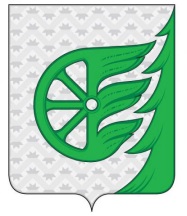 Администрация городского округа город ШахуньяНижегородской областиП О С Т А Н О В Л Е Н И Е№Наименование показателяКод строкиДата№ платежного порученияСумма1Утверждено по заявке на получение субсидии:010XXсумма расходов на благоустройство дворовой территории многоквартирного дома (многоквартирных домов)020XX2Профинансировано, всего030XX3Фактическое выполнение работ и оказание услуг040XX4Перечислено подрядным организациям, всего050XXв том числе по подрядчикам:4.10514.20525Остаток задолженности перед подрядчиками, всего ( - )060XXв том числе по подрядчикам:5.1061XX5.2062XX№ЗаявительАдрес дворовой территории в границах многоквартирного дома (многоквартирных домов):Сумма субсидии на благоустройство дворовой территории, руб.Номер и дата договора и реквизиты организации, выполняющей работы по договору на выполнение работ по благоустройству дворовой территорииВид работы, исполненной по договору на выполнение работ по благоустройству дворовой территорииВид и объем трудового участия заинтересованных лиц в выполнении дополнительного перечня работ, человеко-часПлощадь дворовых территорий МКД, на которых выполнены мероприятия по повышению благоустройства, кв. мКоличество жильцов, проживающих в многоквартирном доме (многоквартирных домах)Размер возвращенной субсидии на благоустройство дворовой территории, руб.123457891011От «Администрации»:От «Предприятия»:Администрация городского округа город Шахунья Нижегородской области.л/с 010487062Юридический и почтовый адрес: 606910, Нижегородская обл., г.Шахунья, пл.Советская, дом 1ИНН 5239010744КПП 523901001УФК по Нижегородской области (Финуправление округа г. Шахунья, администрация городского округа г. Шахунья)БИК: 012202102ЕКС: 40102810745370000024ВОЛГО-ВЯТСКОЕ ГУ БАНКА РОССИИ/ / УФК по Нижегородской области г. Нижний НовгородКазначейский счёт 03231643227580003200ОГРН 1125235000868ОКТМО 22758000ОКВЭД 84.11.32ОКПО 04027125Тел.:(83152) 2-16-81, 2-56-61, 2-74-40 Электронная почта: shahoon_glavbuh@mail.ru; shahoon_buh1@mail.ru_________________________________________________________________________________________/_________/м.п._______________________________________________________________________ /__________/ м.п.